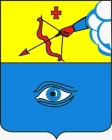 ПОСТАНОВЛЕНИЕ____23.10.2019_____                                                           № ____24/13___ г. ГлазовО внесении изменений  в постановление Администрации города Глазова от 09.12.2015 №  24/17 «Об утверждении схемы размещения нестационарных торговых объектов на территории города Глазова»В соответствии  с Федеральным законом от 28 декабря 2009  № 381-ФЗ «Об основах государственного регулирования торговой деятельности в Российской Федерации», приказом Министерства промышленности и торговли Удмуртской Республики от 21.08 2015 № 65 «Об утверждении Порядка разработки и утверждения схемы размещения нестационарных торговых объектов на территории Удмуртской Республики», Уставом  муниципального образования «Город Глазов»П О С Т А Н О В Л Я Ю: 1. Внести изменения в постановление Администрации города Глазова от 09.12.2015 №  24/17 «Об утверждении схемы размещения нестационарных  торговых  объектов  на  территории  города  Глазова» изложив Схему размещения нестационарных торговых объектов на территории муниципального образования «Город Глазов» в прилагаемой редакции.2. Настоящее постановление подлежит официальному опубликованию.3. Контроль за исполнением настоящего постановления оставляю за собой.Приложение  к постановлению Администрации города Глазова от     23.10.2019     № 24/13Часть 2    Места возможного размещения нестационарных торговых объектов Начальник управления экономики, развития города, промышленности, потребительского рынка и предпринимательства Администрации г. Глазова							  К.Ю. МалюковаАдминистрация муниципального образования «Город Глазов» (Администрация города Глазова) «Глазкар» муниципал кылдытэтлэн Администрациез(Глазкарлэн Администрациез)Глава города ГлазоваС.Н. КоноваловСхема размещения нестационарных торговых объектов на территории муниципального образования «Город Глазов» Часть 1 Сведения о функционирующих нестационарных  торговых объектах (НТО)Схема размещения нестационарных торговых объектов на территории муниципального образования «Город Глазов» Часть 1 Сведения о функционирующих нестационарных  торговых объектах (НТО)Схема размещения нестационарных торговых объектов на территории муниципального образования «Город Глазов» Часть 1 Сведения о функционирующих нестационарных  торговых объектах (НТО)Схема размещения нестационарных торговых объектов на территории муниципального образования «Город Глазов» Часть 1 Сведения о функционирующих нестационарных  торговых объектах (НТО)Схема размещения нестационарных торговых объектов на территории муниципального образования «Город Глазов» Часть 1 Сведения о функционирующих нестационарных  торговых объектах (НТО)Схема размещения нестационарных торговых объектов на территории муниципального образования «Город Глазов» Часть 1 Сведения о функционирующих нестационарных  торговых объектах (НТО)Схема размещения нестационарных торговых объектов на территории муниципального образования «Город Глазов» Часть 1 Сведения о функционирующих нестационарных  торговых объектах (НТО)Схема размещения нестационарных торговых объектов на территории муниципального образования «Город Глазов» Часть 1 Сведения о функционирующих нестационарных  торговых объектах (НТО)Схема размещения нестационарных торговых объектов на территории муниципального образования «Город Глазов» Часть 1 Сведения о функционирующих нестационарных  торговых объектах (НТО)№ п/пВид НТО Адресные ориентиры НТО/ территориальная зона/ районАдресные ориентиры НТО/ территориальная зона/ районСпециализация (ассортимент реализуемой продукции)Площадь НТО (кв.м), (этажность)Площадь земельного участка,здания, строения, сооружения(кв.м.)Собственник земельного участка, здания, строения, сооружения, в котором расположен НТОСрок, период размещения НТООснования размещения НТО (договоров аренды/ иной договор (дата,№,  срок)Использование НТО субъектом малого или среднего предпринимательства123345678 9101Киоскул. К. Маркса, в районе  дома 11 / 37 (кадастровый номер земельного участка 18:28:000034:81) /зона улично-дорожной сетиул. К. Маркса, в районе  дома 11 / 37 (кадастровый номер земельного участка 18:28:000034:81) /зона улично-дорожной сетиПродукция общественного питания5/16Земельный участок не разграниченной государственной собственностиКруглогодично В соответствии с приказом  МПТ УР от 21.08.2015  № 65 +2Киоск ул. Драгунова, в районе здания 41 (в соответствии со схемой границ места размещения НТО) /зона улично- дорожной сетиул. Драгунова, в районе здания 41 (в соответствии со схемой границ места размещения НТО) /зона улично- дорожной сетиПродовольственные товары4/124Земельный участок не разграниченной государственной собственностиКруглогодично В соответствии с приказом  МПТ УР от 21.08.2015  № 65+3Торговый павильонул. Толстого, напротив  многоквартирного  дома  36, в районе автобусной остановки  (кадастровый номер земельного участка 18:28:000033:12)  /зона улично- дорожной сетиул. Толстого, напротив  многоквартирного  дома  36, в районе автобусной остановки  (кадастровый номер земельного участка 18:28:000033:12)  /зона улично- дорожной сетиПродукция общественного питания18/127Земельный участок не разграниченной государственной собственностиКруглогодично В соответствии с приказом  МПТ УР от 21.08.2015  № 65+4Торговый павильонул. Толстого, д. 38-б, (кадастровый номер земельного   участка 18:28:000047:69) / зона улично- дорожной сетиул. Толстого, д. 38-б, (кадастровый номер земельного   участка 18:28:000047:69) / зона улично- дорожной сетиПродовольственные товары18/137Земельный участок не разграниченной государственной собственностиКруглогодично В соответствии с приказом  МПТ УР от 21.08.2015    № 65+5Торговый павильонул. Парковая, в районе д.   22/37, (в соответствии со схемой границ места размещения НТО)/зона улично- дорожной сетиул. Парковая, в районе д.   22/37, (в соответствии со схемой границ места размещения НТО)/зона улично- дорожной сетиПродовольственные товары8/146Земельный участок не разграниченной государственной собственностиКруглогодичноВ соответствии с приказом  МПТ УР от 21.08.2015  № 65+6Киоскул. Советская,  в районе здания  26  (кадастровый номер земельного   участка 18:28:000029:1)/зона делового, общественного и коммерческого назначенияул. Советская,  в районе здания  26  (кадастровый номер земельного   участка 18:28:000029:1)/зона делового, общественного и коммерческого назначенияПечатная продукция4/116Земельный участок не разграниченной государственной собственностиКруглогодично В соответствии с приказом  МПТ УР от 21.08.2015    № 65-7Киоскул. К.Маркса, в районе дома № 11/37(кадастровый номер земельного участка 18:28:000034:1)/зона улично- дорожной сетиул. К.Маркса, в районе дома № 11/37(кадастровый номер земельного участка 18:28:000034:1)/зона улично- дорожной сетиПечатная продукция 8/19Земельный участок не разграниченной государственной собственностиКруглогодично В соответствии с приказом  МПТ УР от 21.08.2015    № 65+8Киоскпл. Свободы, в районе здания 7 (кадастровый номер земельного  участка 18:28:000046:1)/зона улично- дорожной сетипл. Свободы, в районе здания 7 (кадастровый номер земельного  участка 18:28:000046:1)/зона улично- дорожной сетиПечатная продукция 4/116Земельный участок не разграниченной государственной собственностиКруглогодично В соответствии с приказом  МПТ УР от 21.08.2015     № 65-9Киоскул. Кирова, в районе здания 67 (кадастровый номер земельного участка 18:28:000039:1)/зона застройки среднеэтажными жилыми домами блокированной застройки и многоквартирными домамиул. Кирова, в районе здания 67 (кадастровый номер земельного участка 18:28:000039:1)/зона застройки среднеэтажными жилыми домами блокированной застройки и многоквартирными домамиПечатная продукция4/117Земельный участок не разграниченной государственной собственностиКруглогодичноВ соответствии с приказом  МПТ УР от 21.08.2015  № 65-10Киоскул. Кирова в районе здания  18 (кадастровый номер земельного участка 18:28:000032:4)/зона улично- дорожной сетиул. Кирова в районе здания  18 (кадастровый номер земельного участка 18:28:000032:4)/зона улично- дорожной сетиПечатная продукция4/116Земельный участок не разграниченной государственной собственностиКруглогодичноВ соответствии с приказом  МПТ УР от 21.08.2015  № 65-11Киоскул. Глинки,4-б, земельный участок с  кадастровым номером18:28:000001:408/ зона размещения промышленных объектов III класса опасностиул. Глинки,4-б, земельный участок с  кадастровым номером18:28:000001:408/ зона размещения промышленных объектов III класса опасностиПродоволь-ственные товары9/19Земельный участок в собственности Гавшина Александра ВикторовичаКруглогодичноДоговор купли-продажи земельного участка, находящего-ся в государствен-ной собственности от 11.09.2018 № 20+12Торговый автоматул. Советская,29 (в здании МБУК КЦ «Россия»)ул. Советская,29 (в здании МБУК КЦ «Россия»)Безалко-гольные напитки11Здание муниципальной собственностиОдин годДоговор аренды 01/1-КЦ-04/19 от 01.04.2019+13Торговый автоматул. Кирова,38 (в здании Ледового дворца спорта «Глазов Арена»)ул. Кирова,38 (в здании Ледового дворца спорта «Глазов Арена»)Безалко-гольные напитки22Здание муниципальной собственностиОдин годДоговор аренды 911/03-18от 07.12.2018 , доп. соглашение 03.03.2019+14Торговый автоматул. Кирова,38 (в здании Ледового дворца спорта «Глазов Арена»ул. Кирова,38 (в здании Ледового дворца спорта «Глазов Арена»Безалко-гольные напитки22Здание муниципальной собственностиОдин годДоговор аренды 911/03-18от 07.12.2018 , доп. соглашение 03.03.2019+15Торговый автоматул, Ленина,8-б  (в здании бассейна)ул, Ленина,8-б  (в здании бассейна)Безалко-гольные напитки22Здание муниципальной собственностиОдин годДоговор аренды 911/03-18от 07.12.2018 , доп. соглашение 03.03.2019+16Торговый автоматул.Кирова,45-а (в здании Дом Спорта)ул.Кирова,45-а (в здании Дом Спорта)Безалко-гольные напитки22Здание муниципальной собственностиОдин годДоговор аренды 911/03-18от 07.12.2018 , доп. соглашение 03.03.2019+17Елочный базарул. Калинина, городской сквер/ зона городских территорий с рекреационной спецификой, имеющих культивируемую древесную растительностьул. Калинина, городской сквер/ зона городских территорий с рекреационной спецификой, имеющих культивируемую древесную растительностьХвойные деревья20 20Земельный участок не разграниченной государственной собственностиДекабрь В соответствии с договором на размещение НТО и требованиями действующе-го законодатель-ства+18Елочный базарпл. Свободы слева от моста/ зона улично-дорожной сетипл. Свободы слева от моста/ зона улично-дорожной сетиХвойные деревья5050Земельный участок не разграниченной государственной собственностиДекабрь В соответствии с договором на размещение НТО и требованиями действующе-го законодатель-ства+Nп/пАдресные ориентиры нестационарного торгового объекта/территориальная зона/районПлощадь нестационарного торгового объекта, кв.мПлощадь земельного участка, здания, строения, сооружения, кв.м                                                                               Продовольственные товары                                                                               Продовольственные товары                                                                               Продовольственные товары                                                                               Продовольственные товары1ул. Кировская, западнее  жилого дома № 92 / зона застройки индивидуальными жилыми домами 1211212западнее перекрестка ул. Авиационная и ул. Июльская/зона делового общественного и коммерческого назначения 701003ул. Сибирская, восточнее дома 116-а/ зона застройки средне этажными жилыми домами 6089                                                                              Непродовольственные товары                                                                              Непродовольственные товары                                                                              Непродовольственные товары                                                                              Непродовольственные товары4ул. Калинина в районе здания 10 между земельными участками  с кадастровыми номерами 18:28:000034:51 и 18:28:000034:17, на расстоянии 15 метров от пешеходного тротуара / зона делового общественного и коммерческого назначения2024                                                                              Продукция общественного питания                                                                              Продукция общественного питания                                                                              Продукция общественного питания                                                                              Продукция общественного питания5ул. Калинина в районе здания 10 между земельными участками  с кадастровыми номерами 18:28:000034:51 и 18:28:000034:17, на расстоянии 8 метров от пешеходного тротуара / зона делового общественного и коммерческого назначения16206ул. Первомайская, в районе  здания № 28-а / зона смешанной общественно-деловой и жилой застройки2029 7С южной стороны земельного участка ул. 70 лет Октября, д.1 /зона делового, общественного и коммерческого назначения60808ул. Пряженникова, в районе  здания № 12/ промышленно-деловая зона2020 9ул. Драгунова, в  районе здания 41, кадастровый номер земельного участка 18:28:000070:22 / зона улично- дорожной сети3036                                Мороженое, прохладительные напитки10ул. Карла Маркса,    городской пляж/ рекреационная зона20202011пл. Свободы, у автобусной остановки со стороны ул. Толстого/ зона улично-дорожной сети44412пл. Свободы, у здания № 7-б/ зона улично-дорожной сети44413ул. Кирова, в районе  здания №22/зона делового, общественного и коммерческого назначения444                                                                                         Цветы                                                                                         Цветы                                                                                         Цветы                                                                                         Цветы14ул. Кирова, в районе  здания № 24 (кадастровый номер земельного участка 18:28:000031:1866)/ зона улично-дорожной сети122015Красногорский тракт, асфальтобетонная площадка у центрального въезда старого кладбища/зона кладбищ303016Красногорский тракт, асфальтобетонная площадка у второго въезда старого кладбища/зона кладбищ3030                                                               Плодовоовощная продукция с ЛПХ и КФХ                                                               Плодовоовощная продукция с ЛПХ и КФХ                                                               Плодовоовощная продукция с ЛПХ и КФХ                                                               Плодовоовощная продукция с ЛПХ и КФХ17ул. Кирова, между многоквартирными  домами № 64 и 70 /зона застройки среднеэтажными жилыми домами30 3018ул. Драгунова на бетонной площадке у автобусной остановки «Пищекомбинат» со стороны ограждения территории  здания 41/ зона улично-дорожной сети16 1619ул. Первомайская, в районе  здания № 28-а / зона смешанной общественно-деловой и жилой застройки151520ул. Калинина в районе здания 10 на асфальтированной площадке между земельными участками  с кадастровыми номерами 18:28:000034:51 и 18:28:000034:17  у пешеходного тротуара/ зона делового общественного и коммерческого назначения40     4021ул.К.Маркса,27 , напротив торгового комплекса «Глория» / зона городских территорий с рекреационной спецификой, имеющих культивируемую древесную растительность1515